North Mobile County PreK-8 SchoolTitanville ChroniclesHome of the Mighty TitansPrincipal: Randall Reed                					Assistant Principal: Jami Tucker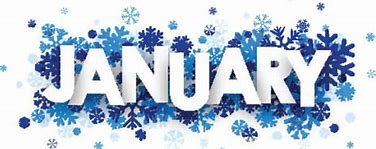 MLK DayNo school for students and staff Monday, January 15th in honor of Dr. Martin Luther King, Jr.100th Day of SchoolJanuary 24th is our 100th day of school. Students in PreK-5th grade may dress as an “old” grandpa/grandma or wear a 100th day of school t-shirt with uniform bottoms.Report Card DistributionSecond quarter report cards will be sent home with students Tuesday, January 16th.Mardi Gras Coronation/ParadeOur Mardi Gras Coronation and Parade will be held Friday, February 2nd at 9:00am. Parents are welcome to attend.Awards DaySecond quarter awards day will be Tuesday, January 23rd. Parents are welcome to join us in this celebration.3rd - 5th		8:30 - 9:00K - 2nd		9:00 - 9:30Middle School	9:30 – 10:00PreK Registration for 2024-2025Parents may begin pre-registering their child/children on January 15th for our PreK Program. More information will be sent separately.After School TutoringAfter school tutoring will resume Tuesday, January 9th. Students must be picked up by 4:00pm.Athletics/SportsBasketball—Our basketball teams have 3 games in January. Please check the schedule for further information. The girls season is over. Come out and cheer on our boys and girls teams for the second half of their season.Please see our Facebook page for basketball schedules. Tickets to these sporting events must be purchased through GoFan.co. If you need information about using GoFan, please contact the school.Thank You!!!Thank you to SSAB for their donation to help with STEM needs. Thank you to our PTO for providing lunch to our teachers and staff before the holiday break and for the Polar Express decorations.PTOJoin the PTO Remind for updates and volunteer opportunities. It is a great way to get involved in your student’s school.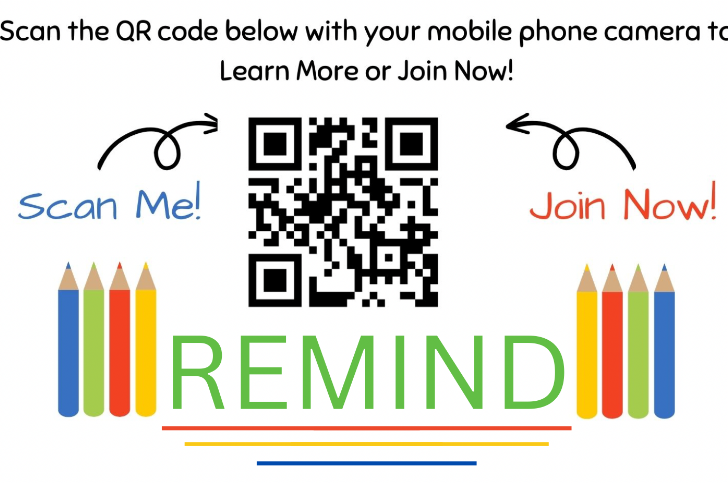 Dismissal TimeStudents are dismissed at 2:35pm. If your child/children are not picked up by the time car line ends, they will be sent to After School Care. There is a fee of $5/per child/per hour if your child is sent to After School Care. Fee is due at time of pick up.Early DismissalsAll early dismissals must be before 2:00pmAfter School CareAfter school care is available to all students. Registration fee is $15/child. The weekly fee is $50-1 child, $75-2 children, $90-3 children. Drop-in fee is $5/per child/per hour. 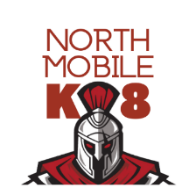 #titansharpFor further updates and messages, look for us on Facebook—North Mobile County K-8 School Or visit our website-- northmobilemcpssal.schoolinsites.com